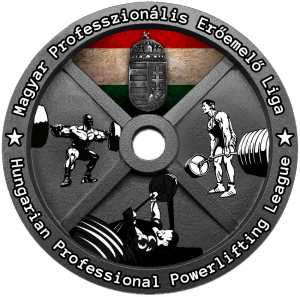 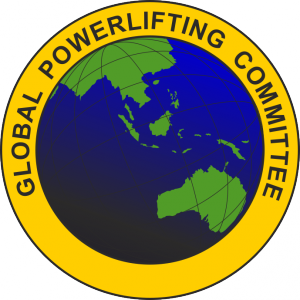 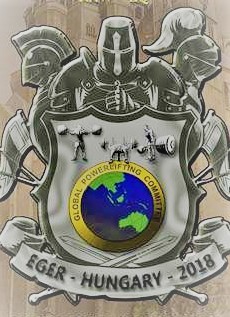 GPC World ChampionshipsPowerlifting, Benchpress, Squat, Deadlift RAW & EQUIPPED16-23. September 2018. 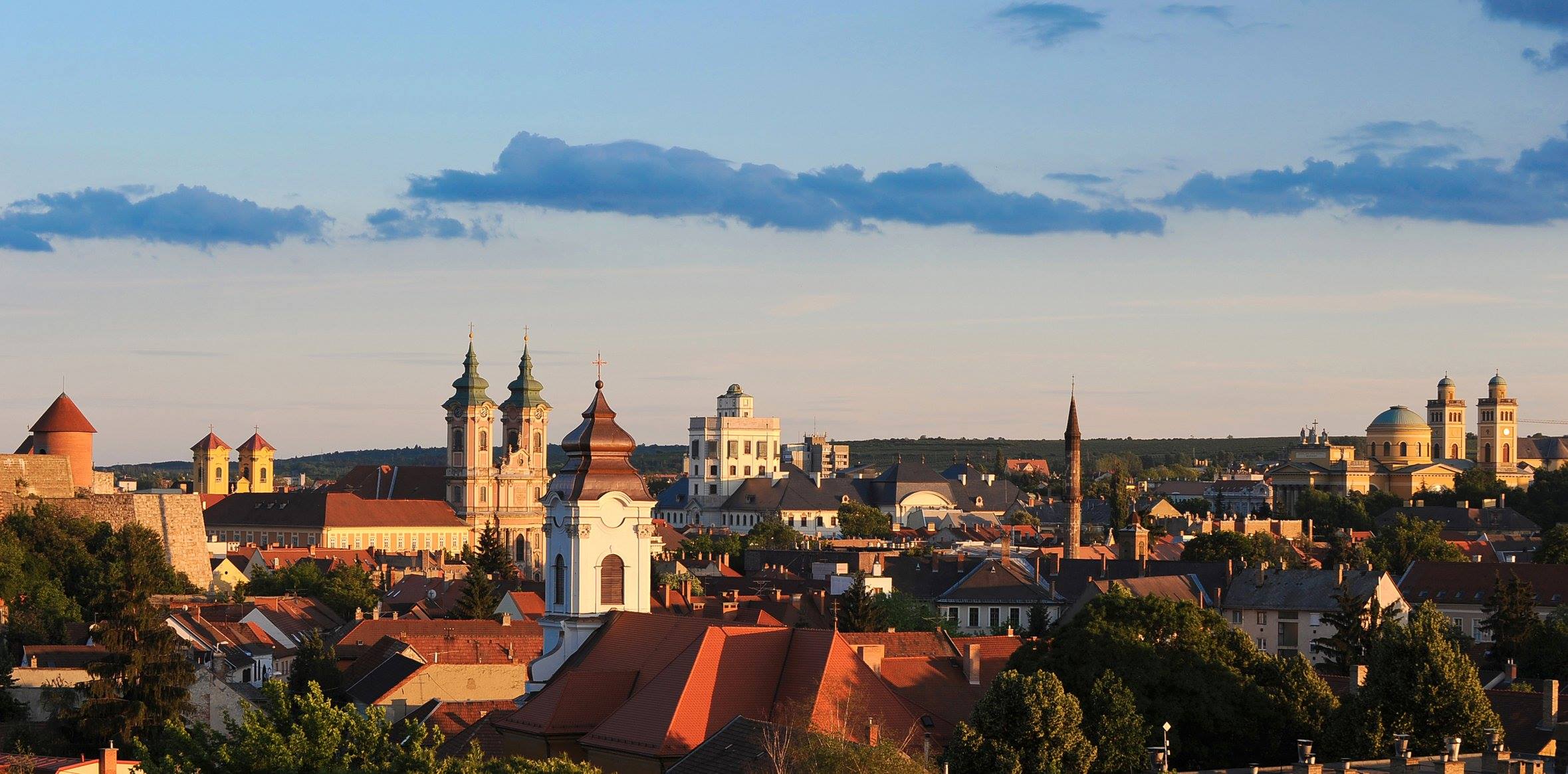 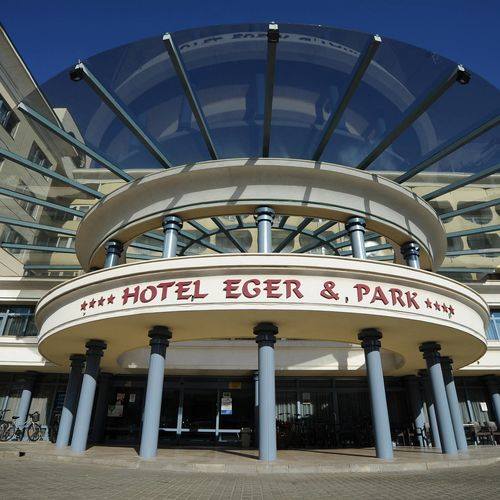 Daily:     9.00-11.00 h & 15.00-18.00 hWeigh in times may be modified after the application deadline to facilitate large number of entriesAll weigh-ins take place the day before lifting commencing 15th September.There will be no weigh-ins on the day of lifting! Lifting Commences every day at 9am unless otherwise indicatedOpening Ceremony – Sunday 16th at 8.30amAirport - Budapest  -  Eger  140 km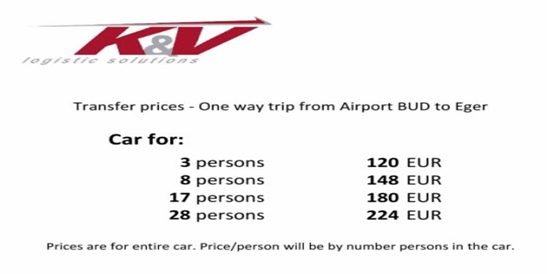 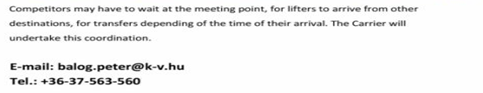 See you in Eger!Basic InformationBasic InformationHost CityEger, HungaryVenueHotel Eger&ParkEger, Szálloda utca 1-3. 3300 Hungary   +36/36-522-200GPS: N47.897118 E20.376162www.hotelegerpark.hu  info@hotelegerpark.hu  OrganizersHungarian Professional Powerlifting League Global Powerlifting Committee (GPC)Technical DirectorPromoterMeet DirectorFreimann SándorHajdú László  Contact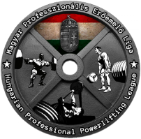 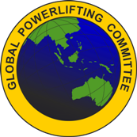         Rohrmann Katalin                                        Anita Mahonyhungarianpowerliftingcongress@gmail.com      World GPC Secretary                                                                                        worldgpcsecretary@gmail.com                                                                                                                                                                                                +36-20-241-8587                                                   +353 86 8422018Date   16th to 23th of September 2018    (Sunday to Sunday)Closing Date15th of August 2018. The entries will be accepted if the team list & fees are sent by the national federation to both e-mail addresses: hungarianpowerliftingcongress@gmail.com & worldgpcsecretary@gmail.com and the entry fee is lodged to the bank account by the closing date.Websitewww.powerlifting.hu   www.worldgpc.com   www.gpcworld2018.com Entry fees64 EUR for first event entered (teenager and junior only 44  EUR).35 EUR per additional event entered.Late entries will be accepted but with a penalty of 30 EUR per person which is also applied to entries received without entry fee by the closing date. CategoriesAll GPC Weight & Age Categories – Male & Female Teenage: 13-15; 16-17; 18-19 years; Junior: 20-23 years; Open (Senior): 24-39 years; Sub Master: 33-39 years (for record purposes only)Master: 40-44 44; 45-49; 50-54; 55-59; 60-64;65-69; 70-74; 75-79; 80 years upward
Rulebook:  www.worldgpc.com RAW and EQUIPPEDParalympic* - Lifters competing in this category must be able to use the standard lifting equipment as the GPC does not have specialised equipment. Lifters who cannot complete the lifts as per GPC rules and who have a disability, must enter the Paralympic category for their Age/Weight division. Lifters with a disability who can complete the lifts as per the GPC rules can opt to lift in the Paralympic category or standard category. Disciplines: Equipped (Multi-ply)                RAWPowerlifting,                   - Powerlifting Benchpress                      - BenchpressDeadlift                           - DeadliftSquat                               - SquatBank Account DetailsBank details:Bank: Kisalföld Takarék SzövetkezetAdress of the bank: H-9200 Mosonmagyaróvár, Palánk u. 8.SWIFT: TAKBHUHBOwner: Hungarian Powerlifting Congress 7Owner’s adress: H-9200 Mosonmagyaróvár, Kálnoki u. 11.IBAN: HU82 5950 0155 5001 3667 0000 0000Weigh in TimesLifting ScheduleSun16/09/18EQ Powerlifting & Raw SquatAll liftersMon17/09/18Raw PowerliftingAll Women & Men up to -67.5Tues18/09/18Raw PowerliftingMen -75 & -82.5Wed19/09/18Raw PowerliftingAGMMen -90 & -100Thurs20/09/18Raw PowerliftingEQ SquatMen -110 to 140+All liftersFri21/09/18EQ Bench & EQ DeadliftAll liftersSat 22/09/18Raw BenchpressBanquetAll Women & Men up to -110Sun 23/09/18Raw BenchpressRaw DeadliftMen -125 to+140All LiftersHotelHotelHotel Eger & ParkHotel Eger & ParkWebsitewww.hotelegerpark.huBookinginfo@hotelegerpark.hu  Rooms must be booked directly with the Hotel.  Please write “GPC World” as the booking password when making reservation.AddressEger, Szálloda utca 1-3. 3300 Hungary e-mailinfo@hotelegerpark.hu   Phone+36-36-522-200   +36-36-522-221ParkingBeside the hotelAlternative AccommodationAlternative Accommodationwww.szallas.hu/Eger/ www.booking.com/eger www.trivago.hu/Szállás/Egerwww.szallas.eger.hu www.szallasinfo.hu/szallasok/eger.phpwww.travelminit.hu/en www.szallas.hu/Eger/ www.booking.com/eger www.trivago.hu/Szállás/Egerwww.szallas.eger.hu www.szallasinfo.hu/szallasok/eger.phpwww.travelminit.hu/en Enclosures – Entry Form & Team ListTeam List - All lifters must submit their entry forms and entry fees (with the exception of Individual GPC Members from Non-Affiliated Countries) to their National Federation to be included on that Country’s team list. This team list is to be returned by email to: hungarianpowerliftingcongress@gmail.com & worldgpcsecretary@gmail.com & the entry fee paid by the National Federation in Euro to the organiser by 15. 08. 2018.Eligibility	All lifters must be members of the GPC.  Each nation sets their own entry requirements.Lifters must enter through their national federation. Lifters from countries which are not members of the GPC, can apply for Individual Membership of the GPC (Form available on GPC website).http://www.worldgpc.com/index.php/downloads  VisasIf you require a visa compete in these championships, please complete the VISA Support Letter Form available under downloads on the GPC website (http://www.worldgpc.com/index.php/downloads) and return to the World GPC Secretary. Lifters must be members of the GPC affiliate in their country or if from a country which doesn’t have a GPC affiliate, must join as individual GPC members before requesting a VISA Support Letter.  Individual Membership forms are also available under downloads on the GPC Website.Airport Transfers